Unit 7- EcologyYou will work to understand the principals guiding organism interaction and interconnectivity within and among ecosystems.State Standards:Bio.2.1 Analyze the interdependence of living organisms within their environments.Bio.2.2 Understand the impact of human activities on the environment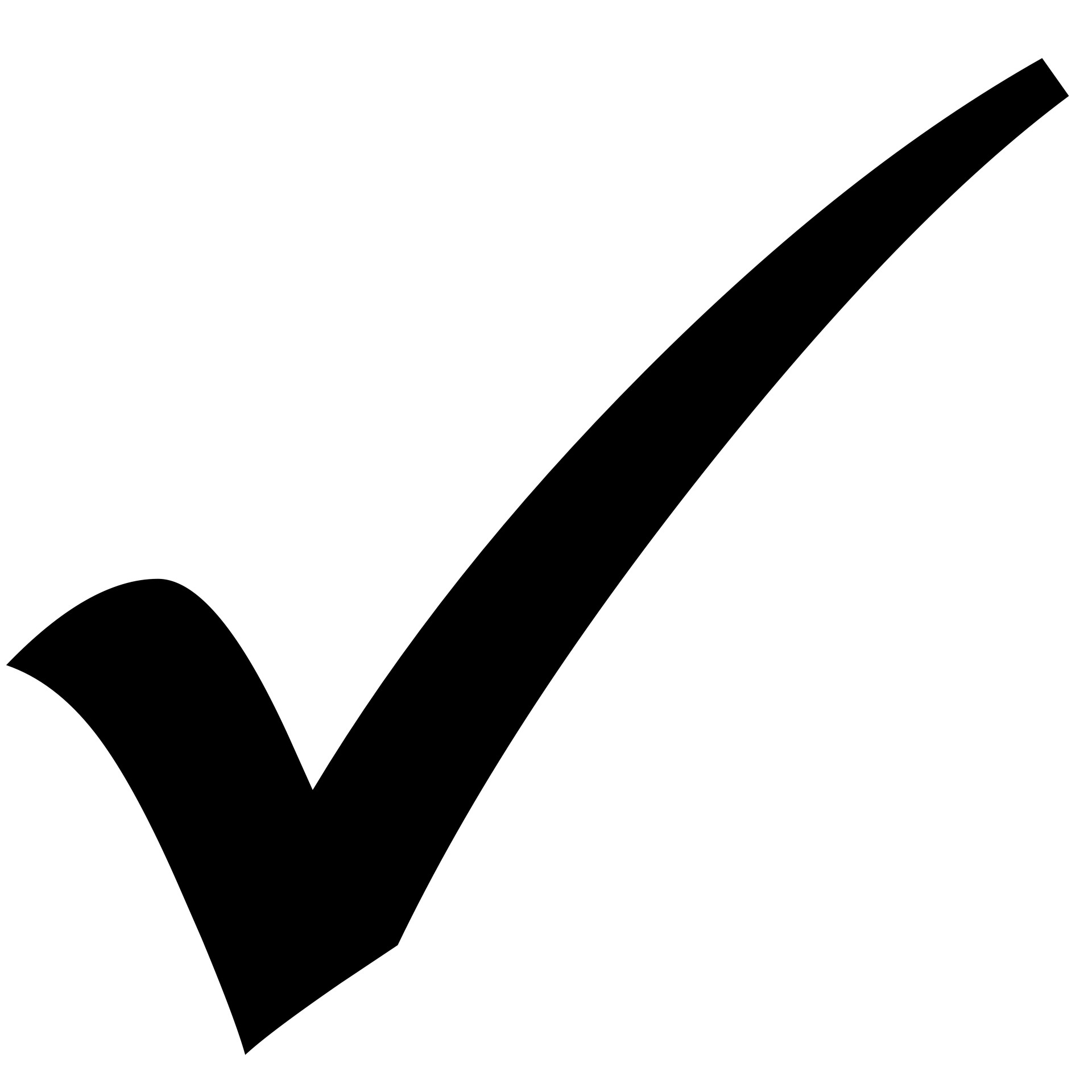 You will be able to:Identify and describe ecosystem relationshipsIdentify and describe ecological cycles of energy and nutrientsDescribe the environmental consequences of specific human activities.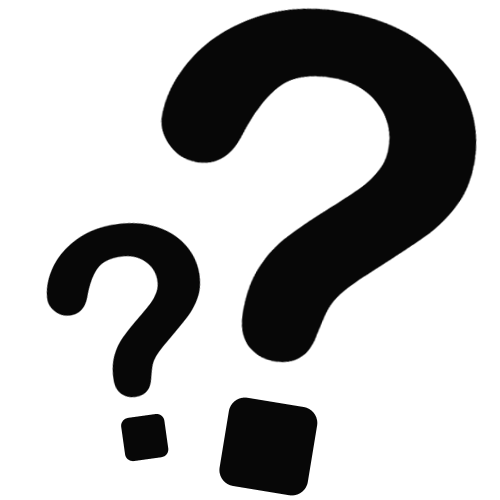 Essential Question(s):How do energy and nutrients flow through ecosystems?How do organisms interact within an ecosystem?     How do ecosystems respond to catastrophic events?     How do human activities impact the biosphere?Unit VocabularyEcosystemSymbiosisAdaptationsCarbon CycleNitrogen CycleCarrying CapacityPopulation DensitySustainabilityRenewable Resources Greenhouse EffectGlobal WarmingBiomeBiospherePopulationCommunity (ecological)